Moorthorpe Primary School Pupil Premium Strategy and Spend    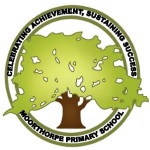 Summary informationSummary informationSummary informationSummary informationSummary informationSummary informationSchoolMoorthorpe Primary Moorthorpe Primary Moorthorpe Primary Moorthorpe Primary Moorthorpe Primary Academic Year2017/18Total PP budget - £79,320 £73,920£1500 (service)£2000 LAC£1900 post LACDate of most recent PP Reviewn/aTotal number of pupils221Number of pupils eligible for PP66 pupils(30%)  Date for next internal review of this strategyJanuary 2018Current attainment   year 6 (2017)Current attainment   year 6 (2017)Current attainment   year 6 (2017)Current attainment   year 6 (2017)KS1 Results:2015-20162016-2017 (7 children disadvantaged; 1 of these also SEND) 3PP children left the school during Y2 and this impacted on results. AREIn 2017, the results show that the number of disadvantaged children achieving the ARE was 43% in reading, writing and maths which is above the percentages achieved in the previous year and reflects the impact of interventions across school  Compare to the whole school data, disadvantaged children were behind non Disadvantaged children and this varied from year group to year group Y1, Y4 and Y5 there is a narrowing of  the gap in reading, Y2 and Y6 in writing and the gap remaining above 20% in all year groups in maths. Greater DepthAt Greater Depth, disadvantaged children perform slightly better the previous year with 29 % achieving the Greater Depth Standard in reading (2/7 children).  In writing 3% of children were awarded the Greater Depth standard which represents 1 child in the class. No disadvantaged children were awarded greater depth. KS2 (Year 6) – Disadvantaged Pupils2015-20162016-2017 (7 children Disadvantaged;  also SEND)AREIn 2017 the results show that 43% of PP children in Year 6 achieved the Expected standard in reading, 71% in writing and 86% in maths.  In SPaG, 57 % of children achieved the Expected standard.  Compared with the previous year’s results the number of Disadvantaged children achieving the Expected Standard in writing has risen by 38%.  In reading there has been a decrease of 13%.  In maths there has been an increase of 19% and in SPaG there has been an increase of 1%.When compared to school data, disadvantaged children were significantly behind in reading, writing, maths and SPaG for children at ARE.Disadvantaged children at ARE in all subject were below national other in all subjects.Greater DepthAt greater depth, the percentage of disadvantaged children: reading (14%) compared to others (12%), writing (0%) compared to others (18%); maths (14%) compared to others (41%) and SPaG (14%) compared to others (35%).Compared to national data, the percentages of disadvantaged children at greater depth was above in reading (14% compared to 10% national*), Maths (14% compared to 9% national*), in line for SPaG and below in writing (0% compared to 8% national*)National figures are from 2016ProgressA score of 0 means pupils in this school, on average, do as well at KS2 as those pupils with similar prior attainment nationally.A positive score means pupils in this school, on average; do better at KS2 as those pupils with similar prior attainment nationally.A negative score means pupils in this school, on average; do worse at KS2 as those pupils with similar prior attainment nationally. Top 5% Reading 4.4 + top 5%; Writing 3.8+ top 5%; Maths 4.4+ top 5%Next 20% Reading 1.8 to 4.3 +; Writing 1.6 to 3.7;  Maths 1.8 to 4.3Next 15% (25- 40%) Reading 0.8 to 1.7;  Writing 0.8 to 1.5;  Maths 0.7 to 1.7 Middle 20% (40-60%) Reading  -0.5 to 0.7; Writing -0.3 to 0.7; Maths -0.6 to 0.6Next 15% (60 – 75%): Reading  --1.4 to -0.6; Writing –1.3 to 0.4; Maths -1.7 to -0.7 Next 20% (75 – 95%): Reading  -3.8 to -1.5;  Writing -3.9 to -1.4;  Maths –4.2 to -1.8Bottom 5% (95-100%)  Reading  -3.9 and below;  Writing -4 and below; Maths -4.3 and belowDisadvantaged children made less progress than Non-Disadvantaged children in reading, writing and maths.  Their progress was in the bottom 95-100 percentile in both reading and maths and the bottom 75-95 percentile in writing.  This progress was similar to the whole school data as shown in the table above. Areas for developmentKS1:Although Key Stage 1 results for 2017 show an improvement from 2016 in the percentage of disadvantaged pupils working at national standard (reading and writing up by 29% from 14% to 43% at ARE and maths that there is a need to improve the number of Disadvantaged pupils reaching  ARE and so close the gap to national. The school also needs to ensure a number of disadvantaged pupils reach Greater Depth standard in writing and maths.There also needs to be a narrowing of the gap between Disadvantaged and non-Disadvantaged children.  The gap is significant at ARE for reading writing and maths and the the gap at the GD for writing and maths is also significant. KS2The results show that main weakness for our Disadvantaged children this year was achieving ARE in reading and SPaG and achieving the Greater Depth Standard in writing.   There is also a need for these children to make between progress from Key Stage 1 to the end of Key Stage 2 especially in reading and writing. Intended Actions:The School Strategic plan aims to address these issues and all subject leader development plans have a focus of aiming to increase the percentage of Greater Depth.  The core subjects have a particular focus on Disadvantaged children and ensuring their make rapid progress.  The School Strategic plan also focusses on challenge and ensuring children are challenged in all areas of the Curriculum which should have an impact on the percentages of children reaching the Greater Depth standard.There will also be further CPD for both teaching staff and TAs which aim to increase teacher awareness of what needs to be taught in writing to develop children into ‘Expected’ or ‘Greater Depth’ writers by Year 2 and Year 6.There is also a greater focus for staff on reading and the expectations for each year group along with developing questioning techniques to ensure children are being challenged in all Content Domains.KS1 Results:2015-20162016-2017 (7 children disadvantaged; 1 of these also SEND) 3PP children left the school during Y2 and this impacted on results. AREIn 2017, the results show that the number of disadvantaged children achieving the ARE was 43% in reading, writing and maths which is above the percentages achieved in the previous year and reflects the impact of interventions across school  Compare to the whole school data, disadvantaged children were behind non Disadvantaged children and this varied from year group to year group Y1, Y4 and Y5 there is a narrowing of  the gap in reading, Y2 and Y6 in writing and the gap remaining above 20% in all year groups in maths. Greater DepthAt Greater Depth, disadvantaged children perform slightly better the previous year with 29 % achieving the Greater Depth Standard in reading (2/7 children).  In writing 3% of children were awarded the Greater Depth standard which represents 1 child in the class. No disadvantaged children were awarded greater depth. KS2 (Year 6) – Disadvantaged Pupils2015-20162016-2017 (7 children Disadvantaged;  also SEND)AREIn 2017 the results show that 43% of PP children in Year 6 achieved the Expected standard in reading, 71% in writing and 86% in maths.  In SPaG, 57 % of children achieved the Expected standard.  Compared with the previous year’s results the number of Disadvantaged children achieving the Expected Standard in writing has risen by 38%.  In reading there has been a decrease of 13%.  In maths there has been an increase of 19% and in SPaG there has been an increase of 1%.When compared to school data, disadvantaged children were significantly behind in reading, writing, maths and SPaG for children at ARE.Disadvantaged children at ARE in all subject were below national other in all subjects.Greater DepthAt greater depth, the percentage of disadvantaged children: reading (14%) compared to others (12%), writing (0%) compared to others (18%); maths (14%) compared to others (41%) and SPaG (14%) compared to others (35%).Compared to national data, the percentages of disadvantaged children at greater depth was above in reading (14% compared to 10% national*), Maths (14% compared to 9% national*), in line for SPaG and below in writing (0% compared to 8% national*)National figures are from 2016ProgressA score of 0 means pupils in this school, on average, do as well at KS2 as those pupils with similar prior attainment nationally.A positive score means pupils in this school, on average; do better at KS2 as those pupils with similar prior attainment nationally.A negative score means pupils in this school, on average; do worse at KS2 as those pupils with similar prior attainment nationally. Top 5% Reading 4.4 + top 5%; Writing 3.8+ top 5%; Maths 4.4+ top 5%Next 20% Reading 1.8 to 4.3 +; Writing 1.6 to 3.7;  Maths 1.8 to 4.3Next 15% (25- 40%) Reading 0.8 to 1.7;  Writing 0.8 to 1.5;  Maths 0.7 to 1.7 Middle 20% (40-60%) Reading  -0.5 to 0.7; Writing -0.3 to 0.7; Maths -0.6 to 0.6Next 15% (60 – 75%): Reading  --1.4 to -0.6; Writing –1.3 to 0.4; Maths -1.7 to -0.7 Next 20% (75 – 95%): Reading  -3.8 to -1.5;  Writing -3.9 to -1.4;  Maths –4.2 to -1.8Bottom 5% (95-100%)  Reading  -3.9 and below;  Writing -4 and below; Maths -4.3 and belowDisadvantaged children made less progress than Non-Disadvantaged children in reading, writing and maths.  Their progress was in the bottom 95-100 percentile in both reading and maths and the bottom 75-95 percentile in writing.  This progress was similar to the whole school data as shown in the table above. Areas for developmentKS1:Although Key Stage 1 results for 2017 show an improvement from 2016 in the percentage of disadvantaged pupils working at national standard (reading and writing up by 29% from 14% to 43% at ARE and maths that there is a need to improve the number of Disadvantaged pupils reaching  ARE and so close the gap to national. The school also needs to ensure a number of disadvantaged pupils reach Greater Depth standard in writing and maths.There also needs to be a narrowing of the gap between Disadvantaged and non-Disadvantaged children.  The gap is significant at ARE for reading writing and maths and the the gap at the GD for writing and maths is also significant. KS2The results show that main weakness for our Disadvantaged children this year was achieving ARE in reading and SPaG and achieving the Greater Depth Standard in writing.   There is also a need for these children to make between progress from Key Stage 1 to the end of Key Stage 2 especially in reading and writing. Intended Actions:The School Strategic plan aims to address these issues and all subject leader development plans have a focus of aiming to increase the percentage of Greater Depth.  The core subjects have a particular focus on Disadvantaged children and ensuring their make rapid progress.  The School Strategic plan also focusses on challenge and ensuring children are challenged in all areas of the Curriculum which should have an impact on the percentages of children reaching the Greater Depth standard.There will also be further CPD for both teaching staff and TAs which aim to increase teacher awareness of what needs to be taught in writing to develop children into ‘Expected’ or ‘Greater Depth’ writers by Year 2 and Year 6.There is also a greater focus for staff on reading and the expectations for each year group along with developing questioning techniques to ensure children are being challenged in all Content Domains.KS1 Results:2015-20162016-2017 (7 children disadvantaged; 1 of these also SEND) 3PP children left the school during Y2 and this impacted on results. AREIn 2017, the results show that the number of disadvantaged children achieving the ARE was 43% in reading, writing and maths which is above the percentages achieved in the previous year and reflects the impact of interventions across school  Compare to the whole school data, disadvantaged children were behind non Disadvantaged children and this varied from year group to year group Y1, Y4 and Y5 there is a narrowing of  the gap in reading, Y2 and Y6 in writing and the gap remaining above 20% in all year groups in maths. Greater DepthAt Greater Depth, disadvantaged children perform slightly better the previous year with 29 % achieving the Greater Depth Standard in reading (2/7 children).  In writing 3% of children were awarded the Greater Depth standard which represents 1 child in the class. No disadvantaged children were awarded greater depth. KS2 (Year 6) – Disadvantaged Pupils2015-20162016-2017 (7 children Disadvantaged;  also SEND)AREIn 2017 the results show that 43% of PP children in Year 6 achieved the Expected standard in reading, 71% in writing and 86% in maths.  In SPaG, 57 % of children achieved the Expected standard.  Compared with the previous year’s results the number of Disadvantaged children achieving the Expected Standard in writing has risen by 38%.  In reading there has been a decrease of 13%.  In maths there has been an increase of 19% and in SPaG there has been an increase of 1%.When compared to school data, disadvantaged children were significantly behind in reading, writing, maths and SPaG for children at ARE.Disadvantaged children at ARE in all subject were below national other in all subjects.Greater DepthAt greater depth, the percentage of disadvantaged children: reading (14%) compared to others (12%), writing (0%) compared to others (18%); maths (14%) compared to others (41%) and SPaG (14%) compared to others (35%).Compared to national data, the percentages of disadvantaged children at greater depth was above in reading (14% compared to 10% national*), Maths (14% compared to 9% national*), in line for SPaG and below in writing (0% compared to 8% national*)National figures are from 2016ProgressA score of 0 means pupils in this school, on average, do as well at KS2 as those pupils with similar prior attainment nationally.A positive score means pupils in this school, on average; do better at KS2 as those pupils with similar prior attainment nationally.A negative score means pupils in this school, on average; do worse at KS2 as those pupils with similar prior attainment nationally. Top 5% Reading 4.4 + top 5%; Writing 3.8+ top 5%; Maths 4.4+ top 5%Next 20% Reading 1.8 to 4.3 +; Writing 1.6 to 3.7;  Maths 1.8 to 4.3Next 15% (25- 40%) Reading 0.8 to 1.7;  Writing 0.8 to 1.5;  Maths 0.7 to 1.7 Middle 20% (40-60%) Reading  -0.5 to 0.7; Writing -0.3 to 0.7; Maths -0.6 to 0.6Next 15% (60 – 75%): Reading  --1.4 to -0.6; Writing –1.3 to 0.4; Maths -1.7 to -0.7 Next 20% (75 – 95%): Reading  -3.8 to -1.5;  Writing -3.9 to -1.4;  Maths –4.2 to -1.8Bottom 5% (95-100%)  Reading  -3.9 and below;  Writing -4 and below; Maths -4.3 and belowDisadvantaged children made less progress than Non-Disadvantaged children in reading, writing and maths.  Their progress was in the bottom 95-100 percentile in both reading and maths and the bottom 75-95 percentile in writing.  This progress was similar to the whole school data as shown in the table above. Areas for developmentKS1:Although Key Stage 1 results for 2017 show an improvement from 2016 in the percentage of disadvantaged pupils working at national standard (reading and writing up by 29% from 14% to 43% at ARE and maths that there is a need to improve the number of Disadvantaged pupils reaching  ARE and so close the gap to national. The school also needs to ensure a number of disadvantaged pupils reach Greater Depth standard in writing and maths.There also needs to be a narrowing of the gap between Disadvantaged and non-Disadvantaged children.  The gap is significant at ARE for reading writing and maths and the the gap at the GD for writing and maths is also significant. KS2The results show that main weakness for our Disadvantaged children this year was achieving ARE in reading and SPaG and achieving the Greater Depth Standard in writing.   There is also a need for these children to make between progress from Key Stage 1 to the end of Key Stage 2 especially in reading and writing. Intended Actions:The School Strategic plan aims to address these issues and all subject leader development plans have a focus of aiming to increase the percentage of Greater Depth.  The core subjects have a particular focus on Disadvantaged children and ensuring their make rapid progress.  The School Strategic plan also focusses on challenge and ensuring children are challenged in all areas of the Curriculum which should have an impact on the percentages of children reaching the Greater Depth standard.There will also be further CPD for both teaching staff and TAs which aim to increase teacher awareness of what needs to be taught in writing to develop children into ‘Expected’ or ‘Greater Depth’ writers by Year 2 and Year 6.There is also a greater focus for staff on reading and the expectations for each year group along with developing questioning techniques to ensure children are being challenged in all Content Domains.KS1 Results:2015-20162016-2017 (7 children disadvantaged; 1 of these also SEND) 3PP children left the school during Y2 and this impacted on results. AREIn 2017, the results show that the number of disadvantaged children achieving the ARE was 43% in reading, writing and maths which is above the percentages achieved in the previous year and reflects the impact of interventions across school  Compare to the whole school data, disadvantaged children were behind non Disadvantaged children and this varied from year group to year group Y1, Y4 and Y5 there is a narrowing of  the gap in reading, Y2 and Y6 in writing and the gap remaining above 20% in all year groups in maths. Greater DepthAt Greater Depth, disadvantaged children perform slightly better the previous year with 29 % achieving the Greater Depth Standard in reading (2/7 children).  In writing 3% of children were awarded the Greater Depth standard which represents 1 child in the class. No disadvantaged children were awarded greater depth. KS2 (Year 6) – Disadvantaged Pupils2015-20162016-2017 (7 children Disadvantaged;  also SEND)AREIn 2017 the results show that 43% of PP children in Year 6 achieved the Expected standard in reading, 71% in writing and 86% in maths.  In SPaG, 57 % of children achieved the Expected standard.  Compared with the previous year’s results the number of Disadvantaged children achieving the Expected Standard in writing has risen by 38%.  In reading there has been a decrease of 13%.  In maths there has been an increase of 19% and in SPaG there has been an increase of 1%.When compared to school data, disadvantaged children were significantly behind in reading, writing, maths and SPaG for children at ARE.Disadvantaged children at ARE in all subject were below national other in all subjects.Greater DepthAt greater depth, the percentage of disadvantaged children: reading (14%) compared to others (12%), writing (0%) compared to others (18%); maths (14%) compared to others (41%) and SPaG (14%) compared to others (35%).Compared to national data, the percentages of disadvantaged children at greater depth was above in reading (14% compared to 10% national*), Maths (14% compared to 9% national*), in line for SPaG and below in writing (0% compared to 8% national*)National figures are from 2016ProgressA score of 0 means pupils in this school, on average, do as well at KS2 as those pupils with similar prior attainment nationally.A positive score means pupils in this school, on average; do better at KS2 as those pupils with similar prior attainment nationally.A negative score means pupils in this school, on average; do worse at KS2 as those pupils with similar prior attainment nationally. Top 5% Reading 4.4 + top 5%; Writing 3.8+ top 5%; Maths 4.4+ top 5%Next 20% Reading 1.8 to 4.3 +; Writing 1.6 to 3.7;  Maths 1.8 to 4.3Next 15% (25- 40%) Reading 0.8 to 1.7;  Writing 0.8 to 1.5;  Maths 0.7 to 1.7 Middle 20% (40-60%) Reading  -0.5 to 0.7; Writing -0.3 to 0.7; Maths -0.6 to 0.6Next 15% (60 – 75%): Reading  --1.4 to -0.6; Writing –1.3 to 0.4; Maths -1.7 to -0.7 Next 20% (75 – 95%): Reading  -3.8 to -1.5;  Writing -3.9 to -1.4;  Maths –4.2 to -1.8Bottom 5% (95-100%)  Reading  -3.9 and below;  Writing -4 and below; Maths -4.3 and belowDisadvantaged children made less progress than Non-Disadvantaged children in reading, writing and maths.  Their progress was in the bottom 95-100 percentile in both reading and maths and the bottom 75-95 percentile in writing.  This progress was similar to the whole school data as shown in the table above. Areas for developmentKS1:Although Key Stage 1 results for 2017 show an improvement from 2016 in the percentage of disadvantaged pupils working at national standard (reading and writing up by 29% from 14% to 43% at ARE and maths that there is a need to improve the number of Disadvantaged pupils reaching  ARE and so close the gap to national. The school also needs to ensure a number of disadvantaged pupils reach Greater Depth standard in writing and maths.There also needs to be a narrowing of the gap between Disadvantaged and non-Disadvantaged children.  The gap is significant at ARE for reading writing and maths and the the gap at the GD for writing and maths is also significant. KS2The results show that main weakness for our Disadvantaged children this year was achieving ARE in reading and SPaG and achieving the Greater Depth Standard in writing.   There is also a need for these children to make between progress from Key Stage 1 to the end of Key Stage 2 especially in reading and writing. Intended Actions:The School Strategic plan aims to address these issues and all subject leader development plans have a focus of aiming to increase the percentage of Greater Depth.  The core subjects have a particular focus on Disadvantaged children and ensuring their make rapid progress.  The School Strategic plan also focusses on challenge and ensuring children are challenged in all areas of the Curriculum which should have an impact on the percentages of children reaching the Greater Depth standard.There will also be further CPD for both teaching staff and TAs which aim to increase teacher awareness of what needs to be taught in writing to develop children into ‘Expected’ or ‘Greater Depth’ writers by Year 2 and Year 6.There is also a greater focus for staff on reading and the expectations for each year group along with developing questioning techniques to ensure children are being challenged in all Content Domains.Barriers to future attainment (greater likelihood that these characteristics are evident for pupils eligible for PP, including high ability)Barriers to future attainment (greater likelihood that these characteristics are evident for pupils eligible for PP, including high ability)Barriers to future attainment (greater likelihood that these characteristics are evident for pupils eligible for PP, including high ability)Barriers to future attainment (greater likelihood that these characteristics are evident for pupils eligible for PP, including high ability) In-school barriers  In-school barriers  In-school barriers  In-school barriers EYFS entry data – children come in  well below  average  (see EYFS entry profiles)  xxx need percentatgeEYFS entry data – children come in  well below  average  (see EYFS entry profiles)  xxx need percentatgeReduced cometancy in reading (eg: slower progress through phonics/ less home reading) Reduced cometancy in reading (eg: slower progress through phonics/ less home reading) Reduced competency in solving maths problems / mental aritmetic Reduced competency in solving maths problems / mental aritmetic Writing – receptive vocabulary  (BPVS)  lower, understanding of vocabulary and sentence construction an issue.Writing – receptive vocabulary  (BPVS)  lower, understanding of vocabulary and sentence construction an issue.Lack of aspirations and attitude to learning  Lack of aspirations and attitude to learning  FFBehaviour issues for a small group of pupils (mostly eligible for PP) are having detrimental effect on their academic progress and that of their peers.Behaviour issues for a small group of pupils (mostly eligible for PP) are having detrimental effect on their academic progress and that of their peers.External barriers (issues which also require action outside school, such as low attendance rates)External barriers (issues which also require action outside school, such as low attendance rates)External barriers (issues which also require action outside school, such as low attendance rates)External barriers (issues which also require action outside school, such as low attendance rates)D. D. Punctuality / attendance Punctuality / attendance Desired outcomes Desired outcomes Desired outcomes Desired outcomes Desired outcomes and how they will be measuredDesired outcomes and how they will be measuredSuccess criteria Improve oral language skills for pupils eligible for PP in Reception class.Improve oral language skills for pupils eligible for PP in Reception class.Pupils eligible for PP in Reception class make rapid progress by the end of the year so that most pupils eligible for PP meet age related expectations.Reduced competancy in reading (eg: slower progress through phonics/ less home reading)Reduced competancy in reading (eg: slower progress through phonics/ less home reading)Pupils eligible for PP in KS1 and KS2 will make rapid progress by the end of the year, so that the gap to national diminishes. Reduced competency in solving maths problems / mental aritmeticReduced competency in solving maths problems / mental aritmeticPupils eligible for PP in KS1 and KS2 will make rapid progress by the end of the year, so that the gap to national diminishes.Writing – receptive vocabulary  (BPVS)  lower, understanding of vocabulary and sentence construction an issue.Writing – receptive vocabulary  (BPVS)  lower, understanding of vocabulary and sentence construction an issue.Pupils eligible for PP in KS1 and KS2 will make rapid progress by the end of the year, so that the gap to national diminishes.Lack of aspirations and attitude to learning  Lack of aspirations and attitude to learning  Pupils eligible for PP in KS1 / Ks2 will express more aspirational views on what they would like to achieve by the end of their time in primary school, and beyondBehaviour issues for a small group of pupils (mostly eligible for PP) are having detrimental effect on their academic progress and that of their peers.Behaviour issues for a small group of pupils (mostly eligible for PP) are having detrimental effect on their academic progress and that of their peers.The number of recorded incidents for pupils on PP will diminish (CPOMs log) Increased attendance rates for pupils eligible for PP.Better punctuality Increased attendance rates for pupils eligible for PP.Better punctuality Attendance Pupil Premium used for:Amount allocated to the intervention/ actionIs this a new or continued activity/cost centre?Brief summary of the intervention or action, including details of year groups and pupils involved, and the timescale.Specific intended outcomes: how will this intervention or action improve achievement for pupils eligible for theHow will this activity be monitored, when and by whom? How will success be evidenced?Actual impact: What did the action or activity actually achieve? If you plan to repeat this activity, what would you change to improve it next time?(evaluate October 2017)KS2Cover for deputy to run set up and  monitor interventions for year 6  1.5  days  per week £18,000Sept 2017Provides cover for SENCO / deputy to provide interventions for Yr 6 maths, reading and writing 1 day per week  as well as monitoring and evaluating the impact of interventions. This will allow pupils learning needs to be catered for in smaller group settings or individual 1-1. Focus upon writing and editing work Accelerated progress in literacy and numeracy of a greater percentage of Year 6 pupils.2 weekly pupil progress meetingsDeputy /Y6 teacher to report to SLT as part of termly reporting. KS22 x LSA 5/3.5 days per week to support  for running targeted interventions (same day interventions , SATS booster, editing of work, maths booster, pre-teaching, reading comprehension) £10,432 x 2 20,878 total Continuation from September 2017Provide LSA support for 1-1 and small group work for KS2  in reading, writing and maths 5 days of the week. This will allow pupils learning needs to be catered for in smaller group settings. Mixture of same day interventions, working memory, maths booster, editing writing) Accelerated progress across reading, writing and maths of a greater percentage of pupils. Termly pupil progress meetingsAssessment coordinator to report to SLT as part of termly reporting. KS1Phonics champion KS1  5 afternoons per week LSA £5198New Sept 2017Provide intervention for Yr R – year 2  . This will provide  support  for pupils identified as needing additional support in order to reach the expected standard in the year 1 phonics test. Also early intervention for children in reception and support for those in year 2, who will need to re-take the phonics test. The school will close the gap to national in the year 1 phonics test. Termly pupil progress meetingsTracking of interventionKS1 and 2Staff/ leadership  training Alan Peat sentence types  £900New from Autumn term 2017Provide training for all teaching and non teaching staff in ‘Alan Peat sentence types”  This will allow FSM pupils to work with an LSA during literacy sessions to focus on improving the quality of their sentences” .Intervention from November 2017 – Summer 2017Accelerated progress in writing of a greater percentage of all  pupils across KS1 and KS2. Increase in the proportion of children at age related expectations 2 weekly  pupil progress meetingsKS1 and 2Reading Eggs intervention (Use of EYFS PP to pay for this plus Ipads )   Lease of ipads  for foundation unit£750 £1050 (ipad lease) £750 mathletics licence £ 2000 (get cost BG)Continuation from September 2017Renewing of licence for reading eggs  programme for computers and IPads to support pupils from UF to Y6 with reading and spelling strategiesIntervention from September 2016– July 2017Accelerated progress in using  phonics to decode in reading and aid spelling of a greater percentage of disadvantaged pupils across KS1 and KS2 Termly pupil progress meetingsSENCO monitoring of interventionsmathletics KS2 mathletics I Pad lease  for KS2 Ipads ((40% of total Cost in line with numbers of children That are eligible for PP in Ks2)£750 £1050 (ipad lease) £750 mathletics licence £ 2000 (get cost BG)Continuing from Sept 2017 Renewing of licence for 1 year contract. Pupils able to access mathletics  computers and Ipads to improve skillsIntervention from October 2017 – July 2018Accelerated progress in maths of a greater percentage of pupils.Weekly  pupil progress meetingsReporting of pupils progress termly by SENCO from monitoring of interventionFocus on more able maths Foundation, KS1 and KS2 to cover cost of breakfast and after school club for disadvantaged childrenSeveral familes regulary access = £2500 per year, plus occasional access for some pp children £8000Continuation from 2017Free breakfast club and after school provided for families who require this to ensure that children are in school on time ,have a something to eat before school and provide after school careImproved attendance and punctuality for PP that access this Termly pupil progress meetings.Monitoring of progress for individuals by PP coordinator and SENCOFoundation stage, KS1 and KS2 – money to top up voluntary contribution to school visits / Panto /pay for visits for disadvantaged pupis£3000Continuation from 2017To ensure that all children are able to take advantage of educational visits the school sets aside a sum of money each year to cover costs of those disadvantaged children who would otherwise not be able to take part in the visit.Provide pupils with a wider range of experiences, thus increasing confidence in speaking and listening and writing.Termly through pupil discussions Steven Brondel Outdoor learning / forest schools 30% of children who access this are PP£500New Sept 2017Provide support for those pupils who have difficulties controlling emotions and this affects learning across the curriculum. Intervention from September 2017– July 2018Pupils are  more settled in class and this is reflected in quality of work and progress seen in lessonsWeekly  pupil progress meetingsSENCO  to report to SLT as part of termly reporting.Enterprise project programme across school £5500 total 30% of costs for PP children = £1650£1650 New Sept 2017 Enabling enterprise project to ensure that children develop the skills that they need in the workplace, experience of the world of work and increased aspirations via teamwork, leadership, listening, presenting, aiming high, staying positive, problem solving and creativity.Teacher release time 3 x per year to look at PP children and the impact of interventions £1500 Sept 2017 Teacher release time 3 x per year to discuss PP children / book scrutiny / evaluation of  interventionTeachers will have a greater understanding of the barrier to learning face by some PP children , and will provide effective intervention for these children. Termly PP meetings No nonsense spelling programmeY2-y6 £200Sept 2017 Pupil spelling programme across KS1 and KS2Spellings in written work for pupils eligible for PP will show an improvement over time2 weekly ppm meetings Book scrutiny Nessy spelling intervention £200Sept 2017Online spelling intervention for children with SPLDSpellings in written work for pupils eligible for PP will show an improvement over time2 weekly ppm meetings Book scrutiny Purchase of high interest books for more able PP children £2000Sept 2017Purchase of books for more able PP children in y6Higher percentage of PP in year 6 will reach greater depth in reading 2 weekly PPM meetings Analysis of data (Summer 2018) 